Publicado en España el 03/06/2014 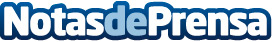 Nace placeband, la app que propone la revolución musical Los usuarios podrán recibir sorpresas de los grupos de música en tiempo real, además de disfrutar del concierto no solo durante, sino también antes y después. Las bandas tendrán una nueva vía de comunicación con sus fans y las marcas con sus potenciales consumidores, pudiendo segmentar el target de sus acciones en tiempo real. 

MUWOM premia a placeband por su aporte innovador a la industria musical. 
Datos de contacto:María Luisa LucasComunicación placeband644 37 37 61Nota de prensa publicada en: https://www.notasdeprensa.es/nace-placeband-la-app-que-propone-la-revolucion-musical Categorias: Música Emprendedores E-Commerce Dispositivos móviles http://www.notasdeprensa.es